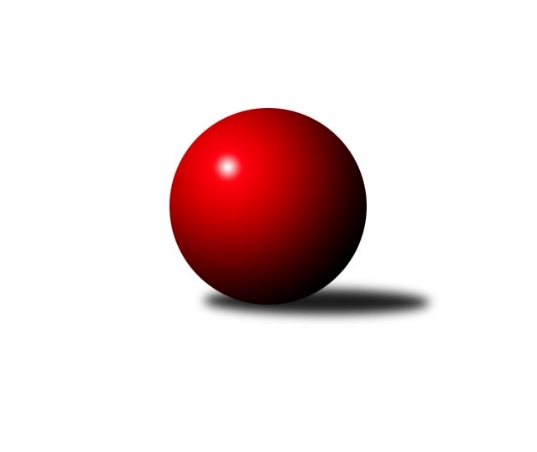 Č.13Ročník 2011/2012	21.1.2012Nejlepšího výkonu v tomto kole: 3316 dosáhlo družstvo: KK Slavia Praha1. KLZ 2011/2012Výsledky 13. kolaSouhrnný přehled výsledků:TJ Sokol Husovice	- TJ Spartak Přerov	4:4	3160:3179	14.0:10.0	21.1.TJ Sokol Duchcov	- KK Blansko 	6:2	3252:3134	13.0:11.0	21.1.SKK Jičín	- TJ Valašské Meziříčí	1:7	3060:3171	10.0:14.0	21.1.KK Zábřeh  ˝C˝	- SKK  Náchod	2:6	3090:3183	10.0:14.0	21.1.KK Konstruktiva Praha 	- KK Slavia Praha	1:7	3212:3316	9.5:14.5	21.1.TJ Sokol Chýnov	- KK Šumperk ˝C˝	6:2	3267:3165	14.5:9.5	21.1.Tabulka družstev:	1.	KK Slavia Praha	13	11	0	2	75.0 : 29.0 	181.0 : 131.0 	 3297	22	2.	TJ Spartak Přerov	13	10	2	1	74.0 : 30.0 	184.5 : 127.5 	 3240	22	3.	KK Blansko	13	7	1	5	59.0 : 45.0 	169.0 : 143.0 	 3219	15	4.	SKK  Náchod	13	7	0	6	57.0 : 47.0 	164.0 : 148.0 	 3212	14	5.	TJ Sokol Duchcov	13	7	0	6	51.0 : 53.0 	156.5 : 155.5 	 3152	14	6.	SKK Jičín	13	7	0	6	49.0 : 55.0 	148.5 : 163.5 	 3158	14	7.	KK Zábřeh  ˝C˝	13	5	2	6	48.0 : 56.0 	149.5 : 162.5 	 3193	12	8.	KK Konstruktiva Praha	13	5	0	8	44.5 : 59.5 	144.5 : 167.5 	 3171	10	9.	TJ Sokol Husovice	13	4	2	7	43.0 : 61.0 	142.5 : 169.5 	 3121	10	10.	KK Šumperk ˝C˝	13	4	1	8	37.5 : 66.5 	134.0 : 178.0 	 3139	9	11.	TJ Sokol Chýnov	13	3	1	9	44.0 : 60.0 	147.5 : 164.5 	 3149	7	12.	TJ Valašské Meziříčí	13	3	1	9	42.0 : 62.0 	150.5 : 161.5 	 3164	7Podrobné výsledky kola:	 TJ Sokol Husovice	3160	4:4	3179	TJ Spartak Přerov	Markéta Gabrhelová	125 	 133 	 134 	148	540 	 2:2 	 531 	 132	131 	 144	124	Michaela Sedláčková	Ivana Majerová	141 	 142 	 134 	139	556 	 3:1 	 540 	 128	135 	 141	136	Kamila Katzerová	Zuzana Kolaříková	142 	 132 	 138 	143	555 	 4:0 	 537 	 136	131 	 128	142	Kristýna Strouhalová	Renata Konečná	131 	 116 	 139 	134	520 	 1:3 	 540 	 133	132 	 130	145	Gabriela Helisová	Monika Trdá	114 	 146 	 111 	123	494 	 1:3 	 523 	 137	116 	 138	132	Kateřina Fajdeková	Pavlína Procházková	133 	 132 	 124 	106	495 	 3:1 	 508 	 132	120 	 123	133	Jana Holubovározhodčí: Nejlepší výkon utkání: 556 - Ivana Majerová	 TJ Sokol Duchcov	3252	6:2	3134	KK Blansko 	Alena Šmídová	145 	 140 	 133 	131	549 	 2:2 	 538 	 139	133 	 134	132	Kamila Šmerdová	Simona Koutníková	138 	 130 	 147 	150	565 	 3:1 	 508 	 122	136 	 135	115	Lucie Nevřivová	Nikol Plačková	133 	 125 	 118 	147	523 	 2:2 	 532 	 116	142 	 151	123	Zdeňka Ševčíková	Adéla Kolaříková	156 	 117 	 145 	121	539 	 2:2 	 505 	 141	126 	 111	127	Soňa Daňková	Markéta Hofmanová	131 	 130 	 136 	135	532 	 3:1 	 499 	 138	115 	 130	116	Dana Musilová	Růžena Svobodová	144 	 133 	 133 	134	544 	 1:3 	 552 	 120	155 	 138	139	Lenka Kalová st.rozhodčí: Nejlepší výkon utkání: 565 - Simona Koutníková	 SKK Jičín	3060	1:7	3171	TJ Valašské Meziříčí	Nela Pristandová	125 	 127 	 127 	122	501 	 1:3 	 538 	 140	140 	 137	121	Vendula Šebková	Michaela Nožičková *1	132 	 117 	 132 	129	510 	 2:2 	 527 	 135	137 	 130	125	Klára Zubajová	Marie Kolářová	133 	 121 	 110 	128	492 	 1:3 	 531 	 148	128 	 130	125	Lucie Pavelková	Dana Viková	124 	 107 	 133 	128	492 	 1:3 	 546 	 129	158 	 124	135	Martina Zimáková	Lenka Hrdinová	149 	 138 	 128 	129	544 	 3:1 	 502 	 130	119 	 131	122	Markéta Jandíková	Petra Abelová	121 	 115 	 144 	141	521 	 2:2 	 527 	 134	130 	 132	131	Alena Kantnerovározhodčí: střídání: *1 od 61. hodu Martina HrdinováNejlepší výkon utkání: 546 - Martina Zimáková	 KK Zábřeh  ˝C˝	3090	2:6	3183	SKK  Náchod	Olga Bučková	129 	 119 	 150 	128	526 	 2:2 	 496 	 119	120 	 121	136	Michaela ml. Divišová	Romana Švubová	130 	 131 	 110 	127	498 	 1:3 	 548 	 133	133 	 159	123	Šárka Majerová	Olga Ollingerová	129 	 118 	 119 	140	506 	 1:3 	 550 	 132	134 	 152	132	Lucie Moravcová	Dana Wiedermannová	133 	 121 	 121 	141	516 	 2:2 	 547 	 130	146 	 134	137	Dana Adamů	Jitka Killarová	139 	 133 	 132 	136	540 	 2:2 	 550 	 144	146 	 130	130	Aneta Cvejnová	Lenka Horňáková	141 	 106 	 129 	128	504 	 2:2 	 492 	 122	114 	 127	129	Ilona Bezdíčková *1rozhodčí: střídání: *1 od 91. hodu Petra VlčkováNejlepšího výkonu v tomto utkání: 550 kuželek dosáhli: Lucie Moravcová, Aneta Cvejnová	 KK Konstruktiva Praha 	3212	1:7	3316	KK Slavia Praha	Eva Kopřivová	135 	 146 	 124 	140	545 	 2:2 	 571 	 146	139 	 149	137	Kamila Barborová	Hana Viewegová	124 	 126 	 131 	121	502 	 1:3 	 544 	 122	147 	 138	137	Jana Pavlíková	Martina Čapková	127 	 138 	 127 	127	519 	 0:4 	 557 	 136	145 	 132	144	Šárka Marková	Petra Najmanová	140 	 137 	 126 	142	545 	 1:3 	 585 	 156	166 	 128	135	Helena Gruszková	Veronika Plasová	134 	 125 	 130 	141	530 	 1.5:2.5 	 546 	 134	140 	 129	143	Růžena Smrčková	Jana Hrouzová	148 	 138 	 136 	149	571 	 4:0 	 513 	 119	122 	 127	145	Vladimíra Šťastnározhodčí: Nejlepší výkon utkání: 585 - Helena Gruszková	 TJ Sokol Chýnov	3267	6:2	3165	KK Šumperk ˝C˝	Jana Račková	154 	 138 	 135 	132	559 	 2:2 	 554 	 143	133 	 137	141	Libuše Strachotová	Miroslava Cízlerová	139 	 142 	 145 	132	558 	 2:2 	 560 	 126	136 	 161	137	Kateřina Bezdíčková	Věra Návarová	129 	 137 	 131 	148	545 	 3:1 	 511 	 137	124 	 125	125	Veronika Štáblová	Ludmila Landkamerová	135 	 123 	 132 	143	533 	 3:1 	 489 	 121	135 	 106	127	Bedřiška Šrotová	Zdena Vytisková	139 	 139 	 133 	123	534 	 1:3 	 550 	 142	136 	 144	128	Lenka Kubová	Alena Kovandová	127 	 138 	 143 	130	538 	 3.5:0.5 	 501 	 123	122 	 126	130	Ludmila Mederovározhodčí: Nejlepší výkon utkání: 560 - Kateřina BezdíčkováPořadí jednotlivců:	jméno hráče	družstvo	celkem	plné	dorážka	chyby	poměr kuž.	Maximum	1.	Kamila Barborová 	KK Slavia Praha	570.88	370.1	200.7	1.7	7/8	(630)	2.	Zdeňka Ševčíková 	KK Blansko 	557.92	365.7	192.2	2.6	8/8	(601)	3.	Helena Gruszková 	KK Slavia Praha	555.21	359.9	195.4	1.5	7/8	(585)	4.	Lenka Kalová  st.	KK Blansko 	554.94	367.6	187.3	1.8	8/8	(597)	5.	Veronika Plasová 	KK Konstruktiva Praha 	554.36	363.7	190.6	2.6	5/7	(585)	6.	Aneta Cvejnová 	SKK  Náchod	554.19	356.8	197.4	1.7	7/8	(614)	7.	Jana Hrouzová 	KK Konstruktiva Praha 	552.63	356.5	196.1	4.4	7/7	(588)	8.	Kateřina Fajdeková 	TJ Spartak Přerov	552.00	362.8	189.2	2.4	8/8	(593)	9.	Jana Pavlíková 	KK Slavia Praha	550.36	358.4	192.0	2.5	7/8	(580)	10.	Vendula Šebková 	TJ Valašské Meziříčí	549.73	360.1	189.6	2.3	8/8	(579)	11.	Michaela Sedláčková 	TJ Spartak Přerov	549.58	361.6	187.9	3.1	8/8	(609)	12.	Dana Adamů 	SKK  Náchod	549.13	365.2	184.0	3.8	8/8	(592)	13.	Lucie Moravcová 	SKK  Náchod	548.52	360.9	187.7	3.7	8/8	(590)	14.	Vladimíra Šťastná 	KK Slavia Praha	546.81	360.4	186.4	1.2	8/8	(619)	15.	Růžena Smrčková 	KK Slavia Praha	545.56	365.0	180.6	3.3	6/8	(557)	16.	Olga Bučková 	KK Zábřeh  ˝C˝	544.90	362.1	182.8	2.1	7/7	(568)	17.	Šárka Marková 	KK Slavia Praha	543.75	363.2	180.6	4.1	8/8	(610)	18.	Jana Račková 	TJ Sokol Chýnov	542.78	359.2	183.6	2.4	7/7	(617)	19.	Gabriela Helisová 	TJ Spartak Přerov	542.52	362.8	179.7	5.0	7/8	(574)	20.	Nikol Plačková 	TJ Sokol Duchcov	542.14	361.9	180.2	4.2	7/7	(570)	21.	Jana Holubová 	TJ Spartak Přerov	542.03	358.7	183.4	4.1	6/8	(598)	22.	Kamila Katzerová 	TJ Spartak Přerov	541.98	359.0	183.0	3.9	7/8	(589)	23.	Markéta Hofmanová 	TJ Sokol Duchcov	539.43	358.0	181.5	2.8	6/7	(582)	24.	Alena Kovandová 	TJ Sokol Chýnov	539.33	360.5	178.8	4.4	7/7	(570)	25.	Lenka Horňáková 	KK Zábřeh  ˝C˝	538.80	362.0	176.8	3.1	7/7	(583)	26.	Martina Hrdinová 	SKK Jičín	538.58	359.8	178.8	4.6	6/7	(581)	27.	Adéla Kolaříková 	TJ Sokol Duchcov	536.86	359.3	177.6	2.8	6/7	(576)	28.	Romana Švubová 	KK Zábřeh  ˝C˝	536.82	356.7	180.2	3.7	7/7	(562)	29.	Kamila Šmerdová 	KK Blansko 	536.20	362.3	173.9	3.8	6/8	(547)	30.	Kateřina Bezdíčková 	KK Šumperk ˝C˝	536.19	359.0	177.2	3.2	8/8	(570)	31.	Ilona Bezdíčková 	SKK  Náchod	533.90	356.1	177.8	3.8	6/8	(577)	32.	Kristýna Strouhalová 	TJ Spartak Přerov	531.47	356.1	175.4	3.9	8/8	(582)	33.	Barbora Křenková 	TJ Valašské Meziříčí	531.14	358.6	172.6	5.4	7/8	(558)	34.	Soňa Daňková 	KK Blansko 	530.40	361.7	168.7	6.5	8/8	(559)	35.	Jitka Killarová 	KK Zábřeh  ˝C˝	530.33	358.6	171.8	4.3	7/7	(570)	36.	Markéta Jandíková 	TJ Valašské Meziříčí	528.69	360.3	168.4	4.7	8/8	(578)	37.	Lenka Hrdinová 	SKK Jičín	528.49	355.8	172.7	6.1	7/7	(560)	38.	Eva Kopřivová 	KK Konstruktiva Praha 	528.21	350.9	177.3	5.4	7/7	(564)	39.	Monika Trdá 	TJ Sokol Husovice	527.88	362.0	165.9	6.4	7/7	(568)	40.	Lenka Kubová 	KK Šumperk ˝C˝	527.65	355.1	172.6	5.4	8/8	(560)	41.	Michaela Nožičková 	SKK Jičín	527.08	357.9	169.2	6.0	5/7	(558)	42.	Petra Abelová 	SKK Jičín	526.80	362.1	164.7	6.8	7/7	(564)	43.	Renata Konečná 	TJ Sokol Husovice	525.47	356.8	168.7	4.2	7/7	(568)	44.	Zdena Vytisková 	TJ Sokol Chýnov	525.22	354.4	170.8	3.9	7/7	(578)	45.	Andrea Tatoušková 	KK Šumperk ˝C˝	524.98	351.3	173.7	5.1	7/8	(567)	46.	Alena Šmídová 	TJ Sokol Duchcov	524.60	354.9	169.8	5.7	5/7	(549)	47.	Zuzana Kolaříková 	TJ Sokol Husovice	524.24	355.8	168.4	4.0	6/7	(589)	48.	Olga Ollingerová 	KK Zábřeh  ˝C˝	523.59	348.0	175.6	4.5	7/7	(576)	49.	Michaela ml. Divišová 	SKK  Náchod	523.23	354.4	168.8	5.1	8/8	(560)	50.	Dana Viková 	SKK Jičín	522.79	353.7	169.1	4.7	7/7	(554)	51.	Petra Najmanová 	KK Konstruktiva Praha 	522.76	356.6	166.1	4.9	7/7	(574)	52.	Dana Musilová 	KK Blansko 	522.46	355.9	166.6	6.9	7/8	(573)	53.	Soňa Lahodová 	KK Blansko 	521.97	349.7	172.3	3.7	7/8	(559)	54.	Běla Wollerová 	TJ Sokol Husovice	519.87	353.6	166.3	6.1	5/7	(543)	55.	Ivana Majerová 	TJ Sokol Husovice	519.79	357.9	161.9	6.6	6/7	(556)	56.	Dana Wiedermannová 	KK Zábřeh  ˝C˝	518.86	349.3	169.6	4.0	7/7	(547)	57.	Veronika Štáblová 	KK Šumperk ˝C˝	518.75	359.8	159.0	5.6	8/8	(543)	58.	Klára Zubajová 	TJ Valašské Meziříčí	517.81	354.2	163.6	4.4	7/8	(563)	59.	Ludmila Landkamerová 	TJ Sokol Chýnov	517.16	356.7	160.4	6.8	7/7	(589)	60.	Věra Návarová 	TJ Sokol Chýnov	516.53	346.3	170.2	5.0	7/7	(559)	61.	Martina Čapková 	KK Konstruktiva Praha 	515.00	350.8	164.2	5.8	7/7	(560)	62.	Magdalena Holecová 	TJ Sokol Duchcov	513.22	351.2	162.1	5.9	6/7	(541)	63.	Marie Kolářová 	SKK Jičín	511.14	348.4	162.7	5.9	7/7	(552)	64.	Iva Boučková 	TJ Sokol Duchcov	508.07	348.9	159.2	6.7	5/7	(528)	65.	Miroslava Cízlerová 	TJ Sokol Chýnov	507.66	347.7	159.9	8.2	7/7	(566)	66.	Petra Vlčková 	SKK  Náchod	507.00	346.2	160.8	5.0	7/8	(569)	67.	Kateřina Kohoutová 	KK Konstruktiva Praha 	504.93	344.7	160.2	7.0	6/7	(535)		Martina Zimáková 	TJ Valašské Meziříčí	580.00	374.0	206.0	2.5	2/8	(614)		Blanka Mašková 	TJ Sokol Chýnov	580.00	385.0	195.0	10.0	1/7	(580)		Jitka Horká 	KK Šumperk ˝C˝	560.00	370.0	190.0	2.0	1/8	(560)		Alena Kantnerová 	TJ Valašské Meziříčí	547.50	365.5	182.0	3.5	2/8	(568)		Nela Pristandová 	SKK Jičín	545.42	364.3	181.2	4.6	3/7	(585)		Pavlína Procházková 	TJ Sokol Husovice	544.93	364.9	180.1	4.2	3/7	(573)		Simona Koutníková 	TJ Sokol Duchcov	540.71	372.0	168.7	5.4	3/7	(565)		Šárka Majerová 	SKK  Náchod	538.25	362.1	176.1	3.5	4/8	(561)		Ludmila Mederová 	KK Šumperk ˝C˝	537.80	362.2	175.6	3.8	5/8	(556)		Blanka Mizerová 	KK Slavia Praha	534.17	361.1	173.0	2.8	4/8	(572)		Lucie Nevřivová 	KK Blansko 	531.63	359.6	172.0	4.5	4/8	(581)		Lucie Pavelková 	TJ Valašské Meziříčí	525.35	358.2	167.2	5.2	5/8	(557)		Hana Viewegová 	KK Konstruktiva Praha 	523.86	358.8	165.1	4.5	4/7	(577)		Pavlína Radílková 	KK Slavia Praha	523.11	342.4	180.7	3.3	3/8	(535)		Libuše Strachotová 	KK Šumperk ˝C˝	521.75	369.0	152.8	8.8	4/8	(554)		Ludmila Šťastná 	TJ Valašské Meziříčí	519.00	357.0	162.0	10.0	1/8	(519)		Helena Sobčáková 	KK Zábřeh  ˝C˝	518.00	351.0	167.0	2.0	1/7	(518)		Markéta Gabrhelová 	TJ Sokol Husovice	517.08	356.5	160.6	6.0	4/7	(559)		Kristýna Štreichová 	TJ Valašské Meziříčí	517.00	350.0	167.0	8.0	1/8	(517)		Kateřina Petková 	KK Šumperk ˝C˝	513.67	356.7	157.0	4.5	3/8	(560)		Renata Adamcová 	TJ Valašské Meziříčí	512.53	352.1	160.4	6.3	5/8	(560)		Martina Janyšková 	TJ Spartak Přerov	511.67	352.8	158.8	7.7	3/8	(523)		Vendula Mederová 	KK Šumperk ˝C˝	507.55	342.3	165.3	7.8	4/8	(535)		Jana Volková 	TJ Valašské Meziříčí	506.93	345.9	161.1	5.5	5/8	(515)		Růžena Svobodová 	TJ Sokol Duchcov	501.67	352.1	149.6	9.1	4/7	(544)		Nikola Slavíčková 	KK Blansko 	496.00	367.0	129.0	14.0	1/8	(496)		Lucie Kelpenčevová 	TJ Sokol Husovice	493.00	349.8	143.3	9.0	4/7	(501)		Bedřiška Šrotová 	KK Šumperk ˝C˝	490.50	328.0	162.5	7.0	2/8	(492)		Milena Mankovecká 	SKK  Náchod	490.00	359.0	131.0	13.0	1/8	(490)		Naděžda Musilová 	KK Blansko 	485.00	323.0	162.0	7.0	1/8	(485)		Jana Kolínková 	TJ Sokol Husovice	483.00	346.0	137.0	9.0	1/7	(483)		Irena Konečná 	TJ Sokol Duchcov	477.00	334.0	143.0	12.0	1/7	(477)Sportovně technické informace:Starty náhradníků:registrační číslo	jméno a příjmení 	datum startu 	družstvo	číslo startu
Hráči dopsaní na soupisku:registrační číslo	jméno a příjmení 	datum startu 	družstvo	Program dalšího kola:14. kolo4.2.2012	so	10:00	KK Blansko  - TJ Sokol Husovice	4.2.2012	so	11:00	SKK  Náchod - TJ Sokol Duchcov	4.2.2012	so	12:30	TJ Valašské Meziříčí - KK Zábřeh  ˝C˝	4.2.2012	so	13:30	KK Šumperk ˝C˝ - KK Konstruktiva Praha 	4.2.2012	so	13:30	KK Slavia Praha - SKK Jičín	4.2.2012	so	15:00	TJ Spartak Přerov - TJ Sokol Chýnov	Nejlepší šestka kola - absolutněNejlepší šestka kola - absolutněNejlepší šestka kola - absolutněNejlepší šestka kola - absolutněNejlepší šestka kola - dle průměru kuželenNejlepší šestka kola - dle průměru kuželenNejlepší šestka kola - dle průměru kuželenNejlepší šestka kola - dle průměru kuželenNejlepší šestka kola - dle průměru kuželenPočetJménoNázev týmuVýkonPočetJménoNázev týmuPrůměr (%)Výkon1xHelena GruszkováSlavia5851xHelena GruszkováSlavia109.845858xKamila BarborováSlavia5716xKamila BarborováSlavia107.215714xJana HrouzováKonstruktiva 5714xJana HrouzováKonstruktiva 107.215711xSimona KoutníkováDuchcov 5651xIvana MajerováHusovice107.055561xKateřina BezdíčkováŠumperk C5602xZuzana KolaříkováHusovice106.865556xJana RačkováTJ Sokol Chýnov5592xMartina ZimákováVal. Meziříčí106.05546